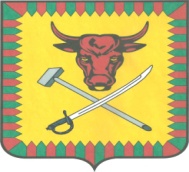 ИЗБИРАТЕЛЬНАЯ КОМИССИЯ МУНИЦИПАЛЬНОГО РАЙОНА «ЧИТИНСКИЙ РАЙОН»ПОСТАНОВЛЕНИЕ«29» июля 2018 года                                                                                  №174Об отказе  Бусыгину Михаилу Викторовичу, выдвинутому избирательным объединением «Региональное отделение ВСЕРОССИЙСКОЙ ПОЛИТИЧЕСКОЙ ПАРТИИ «РОДИНА» в Забайкальском крае», в регистрации кандидатом в депутаты  Совета муниципального района «Читинский район» по одномандатному избирательному округу Атамановскому Восточному №4Проверив соответствие порядка выдвижения Бусыгина Михаила Викторовича, кандидата в депутаты Совета муниципального района «Читинский район» по одномандатному избирательному округу, выдвинутого избирательным объединением «Региональное отделение ВСЕРОССИЙСКОЙ ПОЛИТИЧЕСКОЙ ПАРТИИ «РОДИНА» в Забайкальском крае» требованиям Федерального закона «Об основных гарантиях избирательных прав и права на участие в референдуме граждан Российской Федерации» и Закона Забайкальского края «О муниципальных выборах в Забайкальском крае», избирательная комиссия установила следующее.Документы, представленные Бусыгиным Михаилом Викторовичем, для выдвижения и регистрации не соответствуют указанным законам.В соответствии с постановлением избирательной комиссии муниципального района «Читинский район» от 21 июня 2018г. №7 для регистрации  кандидатом в депутаты Совета муниципального района «Читинский район» по одномандатному избирательному округу Атамановскому Восточному №4 необходимо представить не менее 18 (восемнадцати) и не более 22 (двадцати двух) достоверных подписей избирателей.В поддержку выдвижения кандидатом Бусыгиным Михаилом Викторовичем представлено 22 (двадцать две) подписи избирателей. В результате проверки, согласно ведомостям и итоговому протоколу о результатах проверки подписей избирателей, собранных в поддержку выдвижения Бусыгина Михаила Викторовича, установлено, что из 22 (двадцати двух) подписей избирателей признано недействительными 22 (двадцать две) подписи избирателей, в том числе на основании:подпункта 11 пункта 10 статьи 49 Закона Забайкальского края «О муниципальных выборах в Забайкальском крае» – все 22 (двадцать две) подписи избирателей.Таким образом, результаты проверки подписных листов свидетельствуют о том, что кандидатом Бусыгиным Михаилом Викторовичем представлено недостаточное количество достоверных подписей избирателей, необходимых для регистрации его кандидатом в депутаты Совета муниципального района «Читинский район» по одномандатному избирательному округу Атамановскому Восточному №4.Данное обстоятельство в соответствии с подпунктом 71 пункта 5 статьи 50 Закона Забайкальского края «О муниципальных выборах в Забайкальском крае» является основанием для отказа в регистрации кандидата. На основании вышеизложенного, руководствуясь статьей 38 Федерального закона «Об основных гарантиях избирательных прав и права на участие в референдуме граждан Российской Федерации», статьями 44, 48, 49 подпунктом 71 пункта 5 статьи 50 Закона Забайкальского края «О муниципальных выборах в Забайкальском крае», избирательная комиссия муниципального района «Читинский район»п о с т а н о в л я е т :1. Отказать Бусыгину Михаилу Викторовичу, выдвинутому избирательным объединением «Региональное отделение ВСЕРОССИЙСКОЙ ПОЛИТИЧЕСКОЙ ПАРТИИ «РОДИНА» в Забайкальском крае», в регистрации кандидатом в депутаты Совета муниципального района «Читинский район» по одномандатному избирательному округу Атамановскому Восточному №4. 2. Направить письменное уведомление в офис  отделения ОАО ПАО  СБЕРБАНК №8600/070  по адресу: г. Чита ул. Шилова, 8а о прекращении с 29 июля 2018 года расходных операций по специальному избирательному счету, открытому кандидатом, за исключением перечисления неизрасходованных средств избирательного фонда жертвователям, пропорционально вложенным ими средствам. 3. Предложить Бусыгину Михаилу Викторовичу в сроки установленные законодательством произвести операции по возврату неизрасходованных денежных средств избирательного фонда гражданам и юридическим лицам, осуществившим добровольные пожертвования, закрыть специальный избирательный счет и представить в избирательную комиссию итоговый финансовый отчет о поступлении и расходовании средств избирательного фонда. 4. Направить настоящее постановление «Региональное отделение ВСЕРОССИЙСКОЙ ПОЛИТИЧЕСКОЙ ПАРТИИ «РОДИНА» в Забайкальском крае», опубликовать в газете «Ингода» и разместить на официальной странице избирательной комиссии муниципального района «Читинский район» в информационно-телекоммуникационной сети «Интернет».5. Разъяснить Бусыгину Михаилу Викторовичу, что обжалование осуществляется в порядке и сроки, установленные статьей 75 Федеральным законом  «Об основных гарантиях избирательных прав и права на участие в референдуме граждан Российской Федерации».6. Контроль за исполнением настоящего постановления возложить на председателя комиссии муниципального района «Читинский район» Павлову Л.П.Председатель избирательной комиссии                                  Павлова Л.П. Секретарь избирательной комиссии                                     Голобокова О.А. 